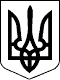 112 СЕСІЯ  ЩАСЛИВЦЕВСЬКОЇ СІЛЬСЬКОЇ РАДИ7 СКЛИКАННЯРІШЕННЯ20.03.2020 р.                                        № 2175с. ЩасливцевеПро внесення змін до рішення сільської ради №2105 від 19.02.2020 р.Розглянувши клопотання ПРИВАТНОГО ПІДПРИЄМСТВА БАГАТОГАЛУЗЕВА ВИРОБНИЧО-КОМЕРЦІЙНА ФІРМА "РОКСОЛАНА" (ідентифікаційний код юридичної особи –***) про зменшення розмиру орендної плати за користування земельною ділянкою комунальної власності, керуючись Постановою Кабінету Міністрів України №220 від 03.03.2014 р. "Про затвердження Типового договору оренди землі" (з відповідними змінами) та приписами Закону України "Про оренду землі", Земельного кодексу України, Податкового кодексу України, ст. 26 Закону України "Про місцеве самоврядування в Україні", сесія Щасливцевської сільської ради ВИРІШИЛА:1. Відмовити ПРИВАТНОМУ ПІДПРИЄМСТВУ БАГАТОГАЛУЗЕВА ВИРОБНИЧО-КОМЕРЦІЙНА ФІРМА "РОКСОЛАНА" (ідентифікаційний код юридичної особи – ***) у зменшені орендної плати за користування (оренду) земельної ділянки комунальної власності з кадастровим номером 6522186500:11:003:00*** до рівня 4 відсотків від її нормативної грошової оцінки в зв'язку з тим що таке зменшення не відповідає інтересам Щасливцевської сільської ради та призведе до зменшення надходжень до сільського бюджету.2. Внести зміни до рішення 110 сесії Щасливцевської сільської ради 7 скликання №2105 від 19.02.2020 р. "Про внесення змін до рішення сільської ради №1974 від 05.12.2019 р.", змінивши у підпункті 1.2 пункту 1 цього рішення слова та цифри – "у розмирі 9% (дев'яти відсотків)" словами та цифрами - "у розмирі 6% (шість відсотків)".3. Довести це рішення до відома зацікавлених осіб.4. Контроль за виконанням цього рішення покласти на Постійну комісію Щасливцевської сільської ради з питань регулювання земельних відносин та охорони навколишнього середовища.            Сільський голова                                                   В. ПЛОХУШКО 